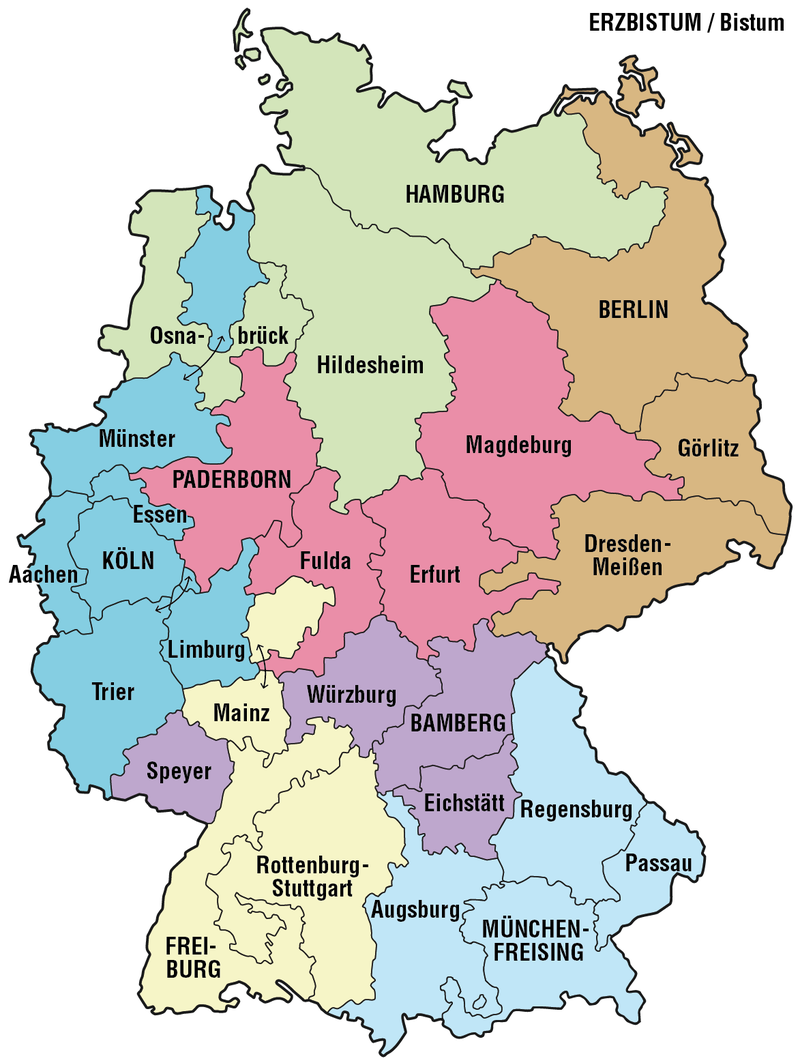 Der Bischof von Eichstätt heißt Gregor Maria Hanke.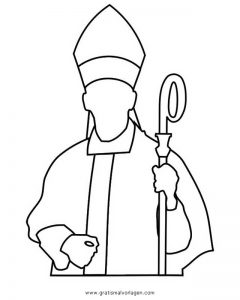 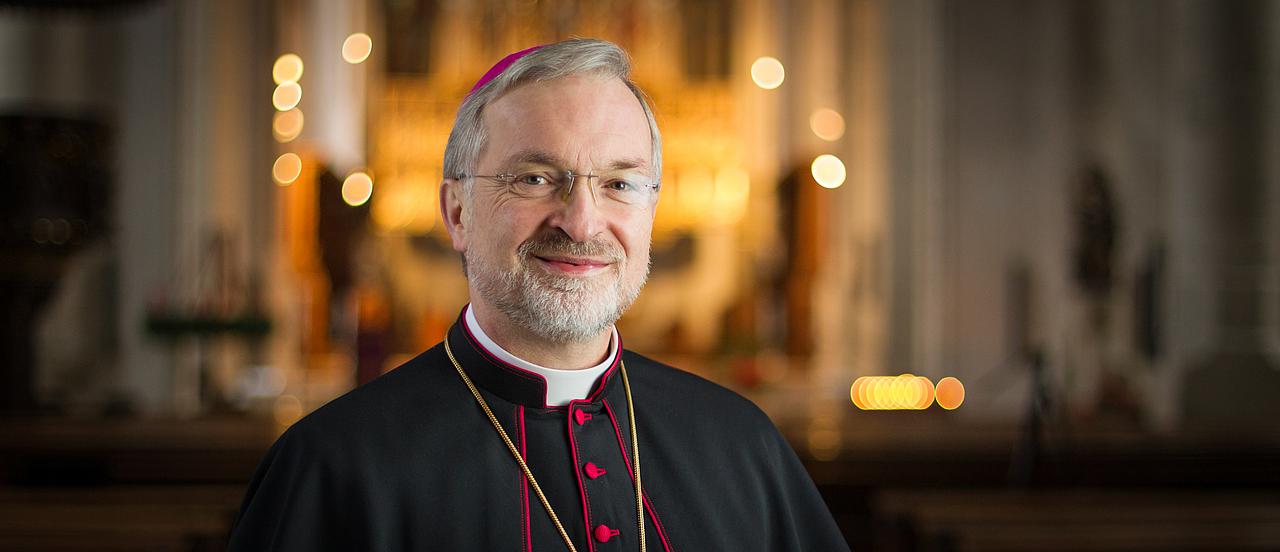 Der Bischof ist am 2. Juli 1954 in Herrieden geboren.Er hat 5 Geschwister.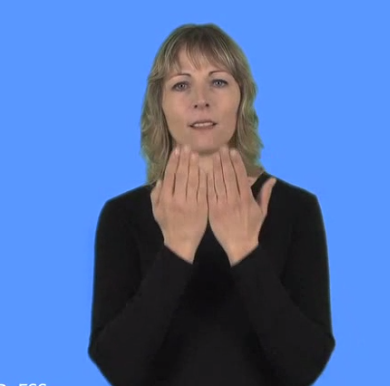 Der Bischof hat Religion und Englisch studiert.In Eichstätt, London Oxford, Würzburg, Rom und Frankfurt.Er hat seinen Doktor gemacht.Er wurde Mönch bei den Benediktinern in Plankstetten.1983 wurde er Priester.1993 Abt (Chef) des Klosters Plankstetten.2006 Bischof von Eichstätt.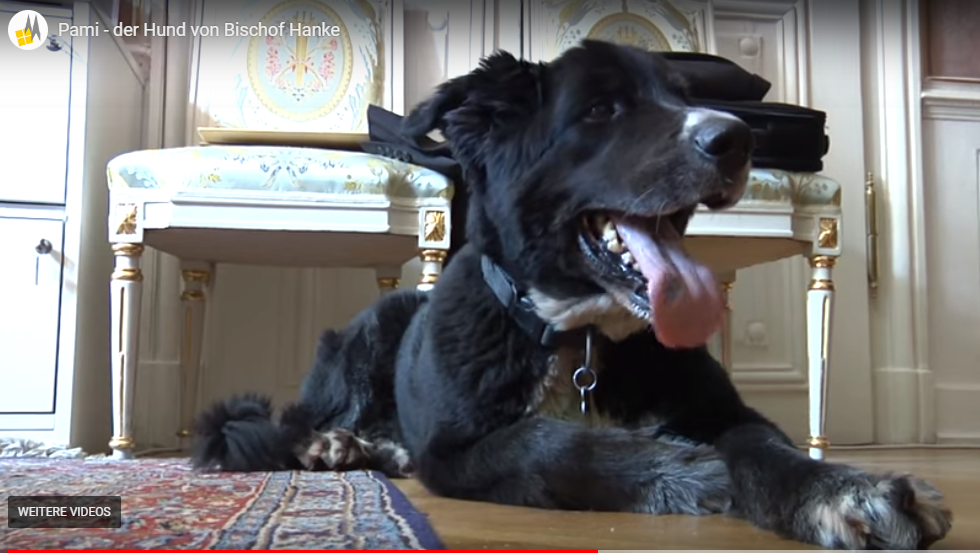 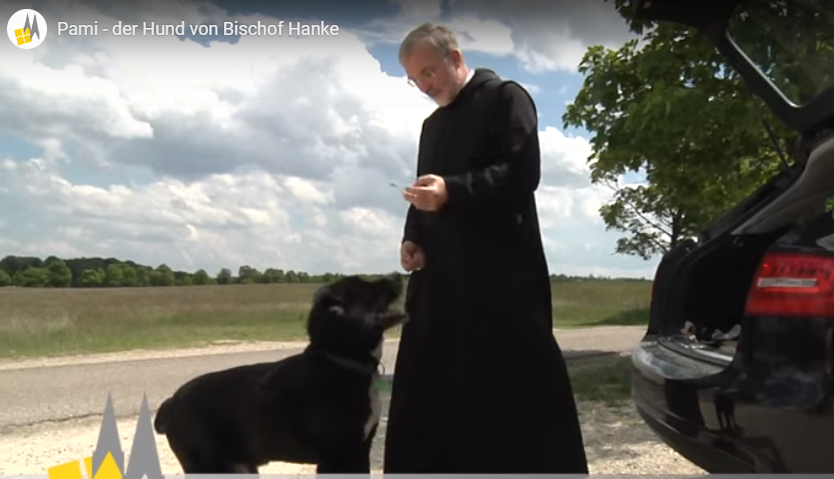 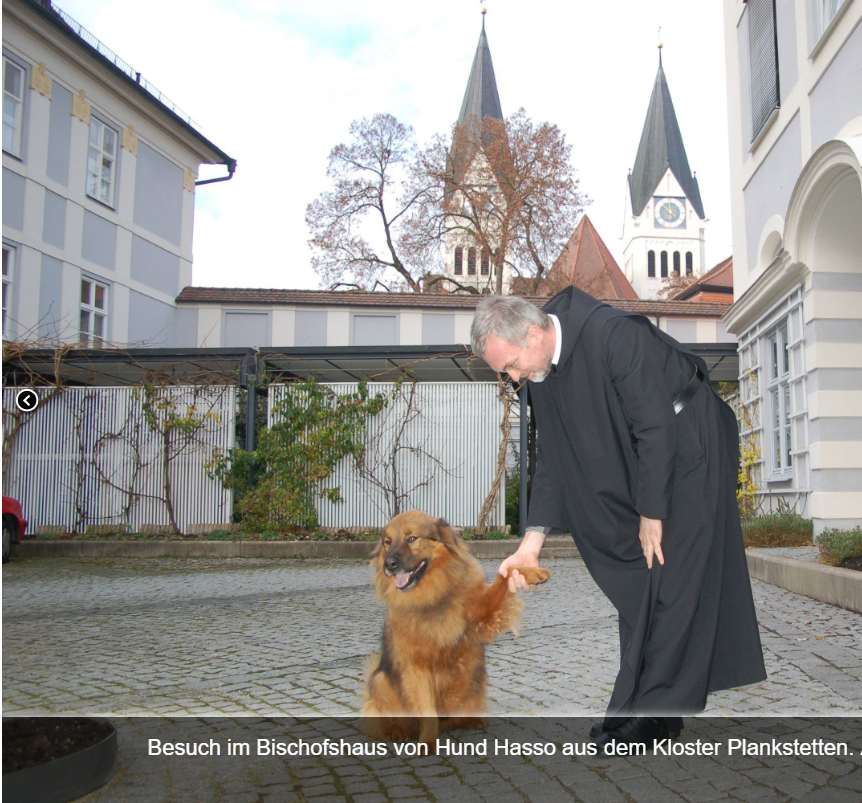 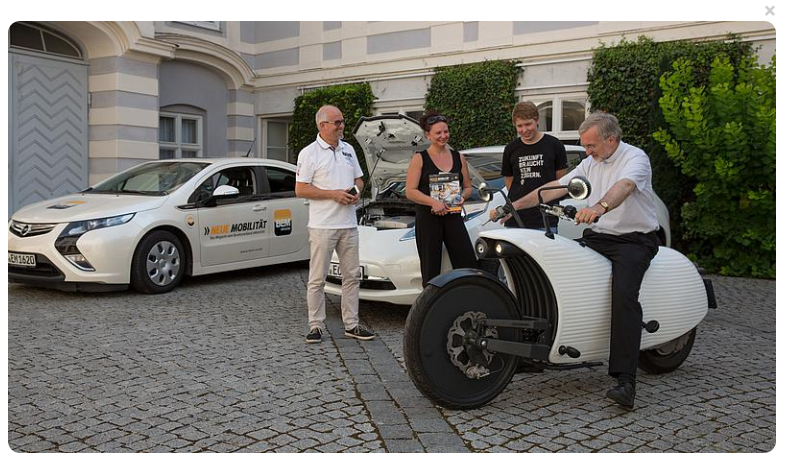 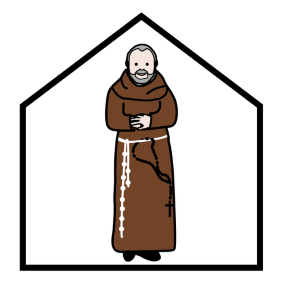 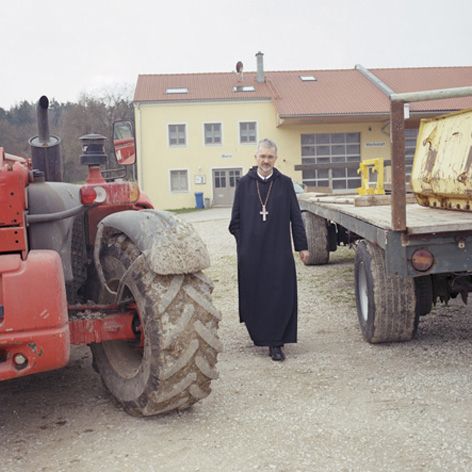 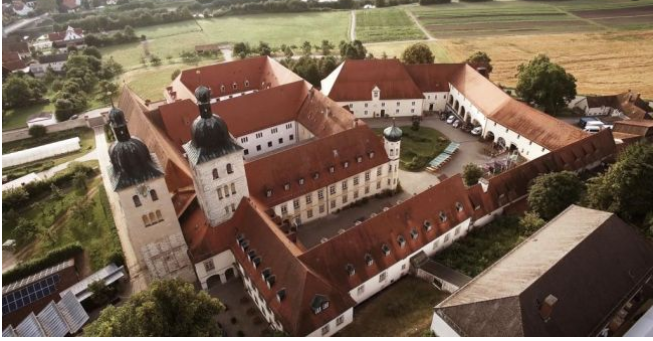 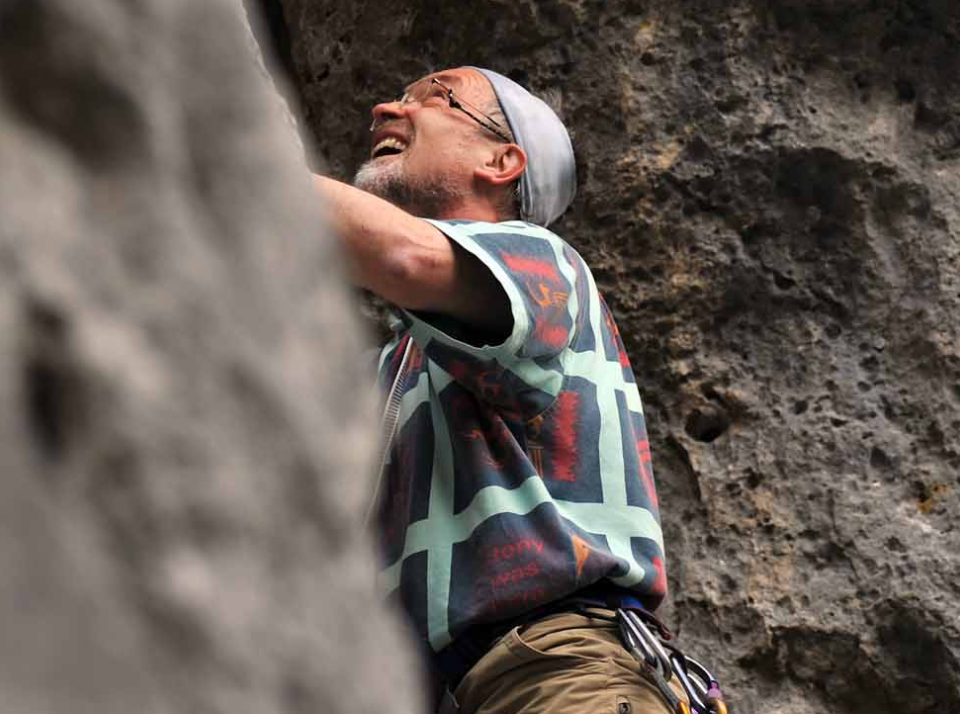 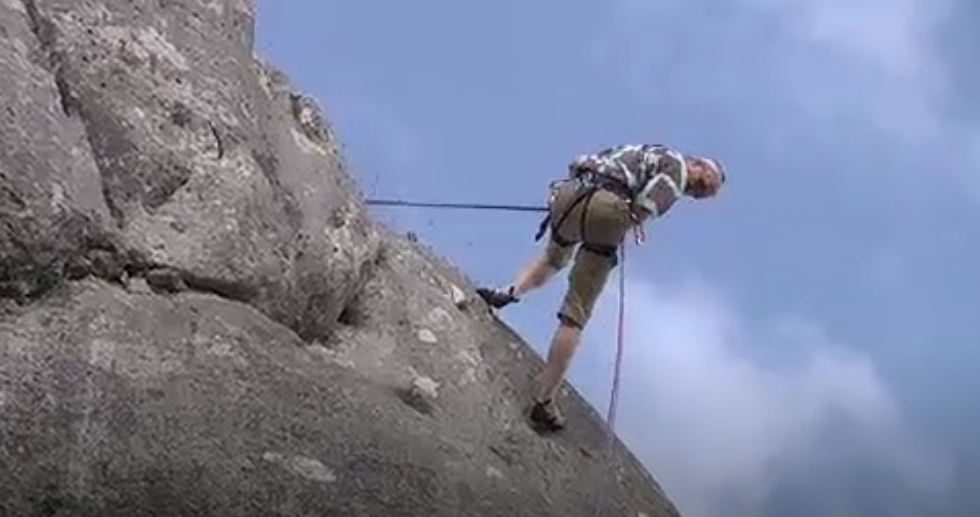 Mit Ministranten in Rom.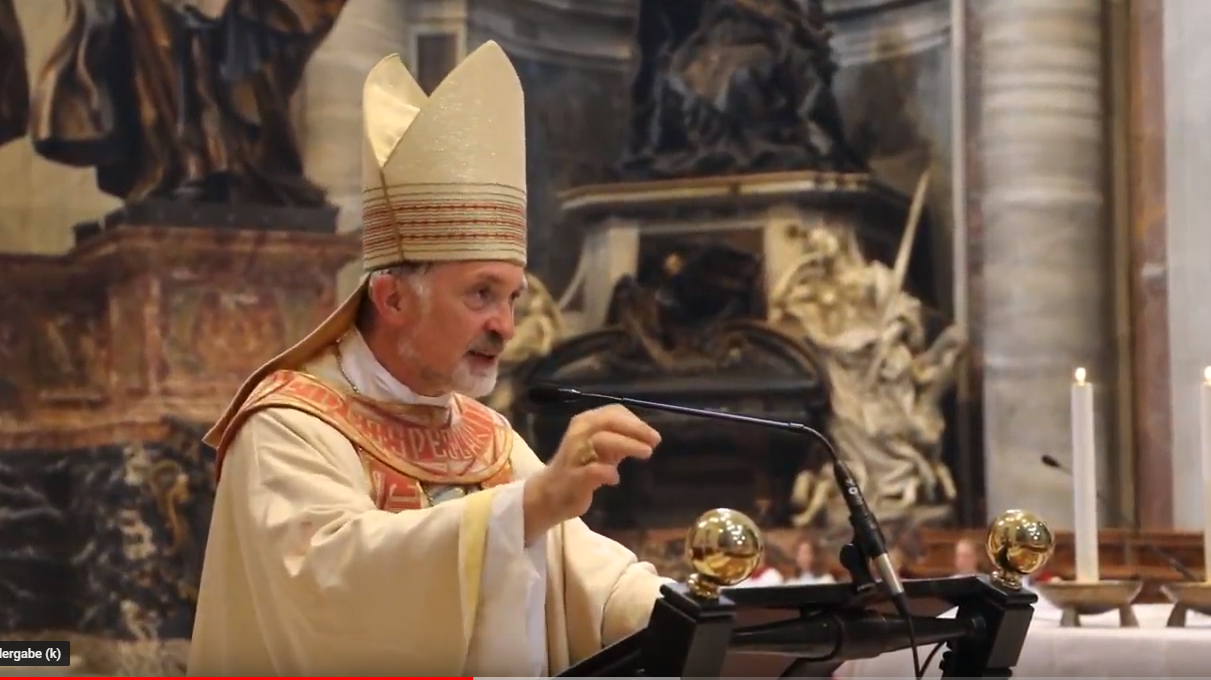 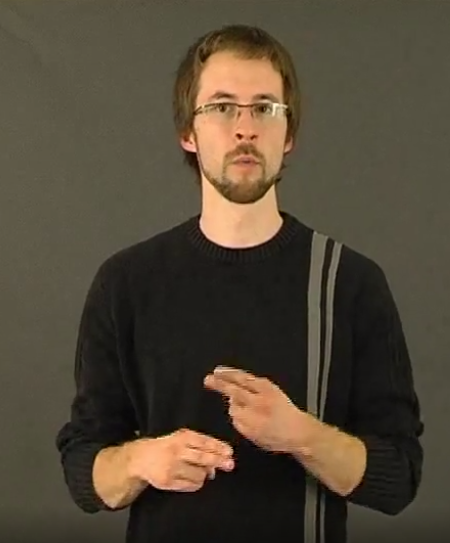 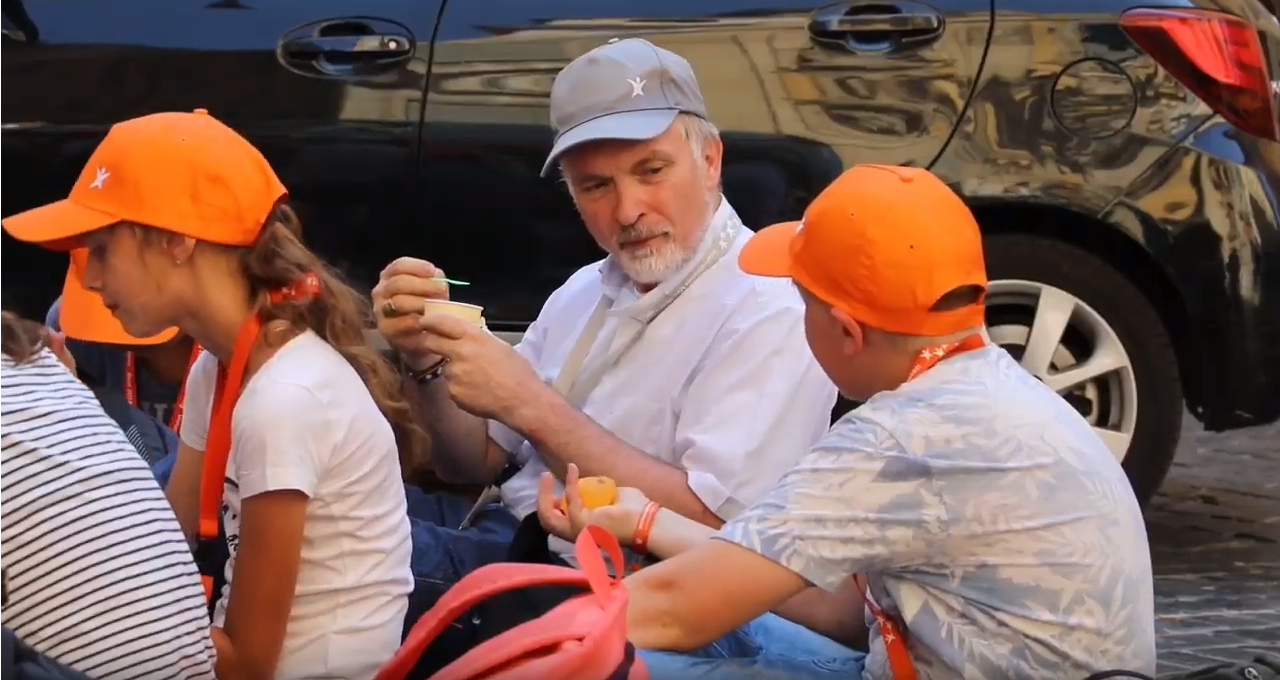 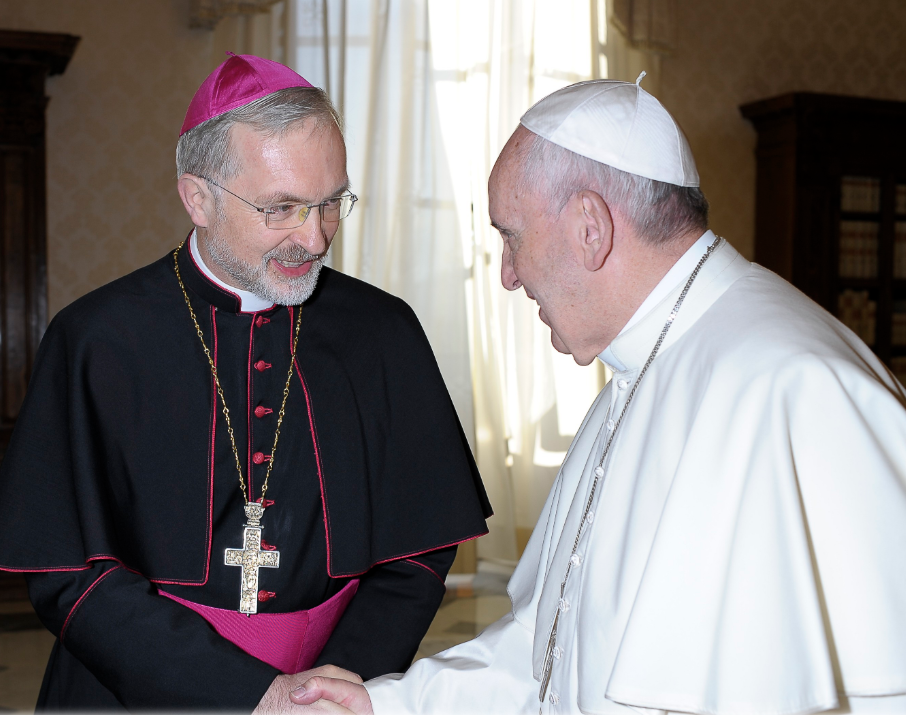 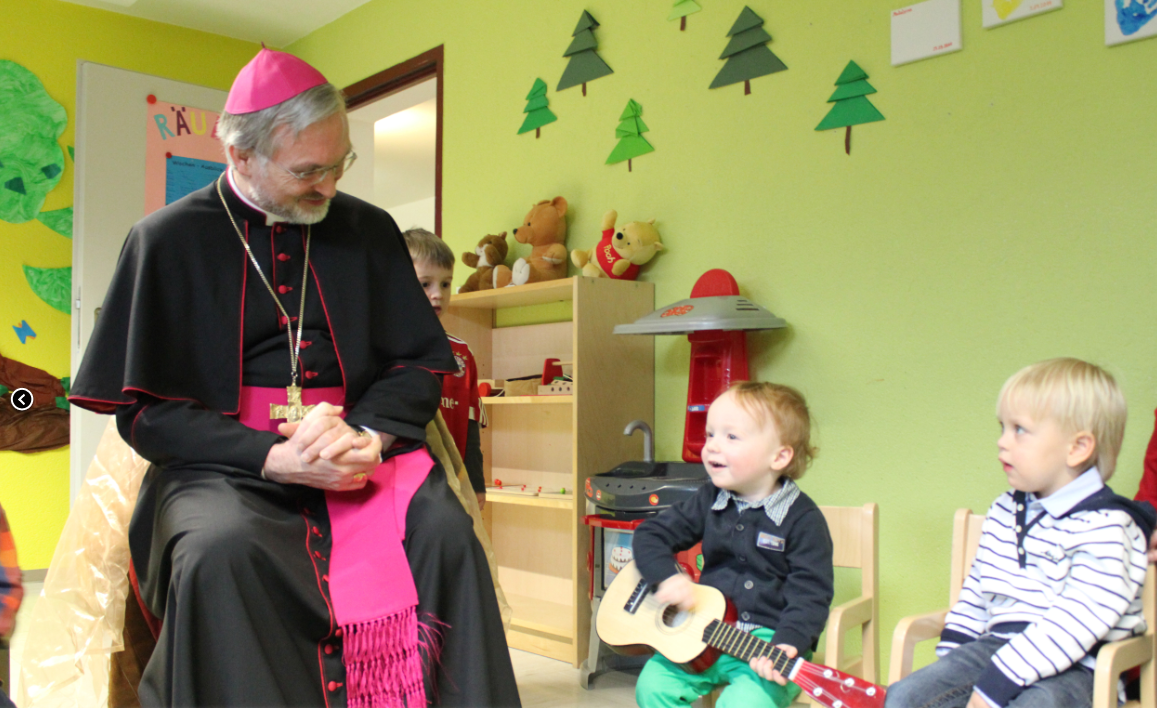 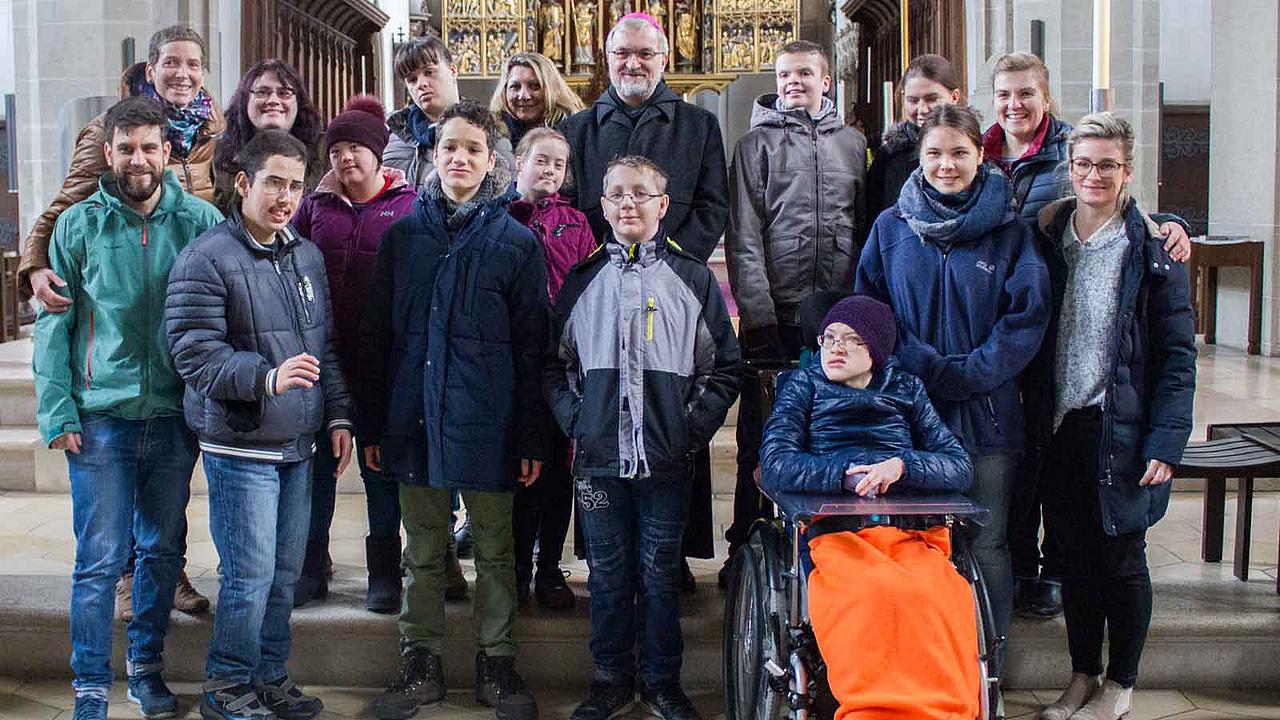 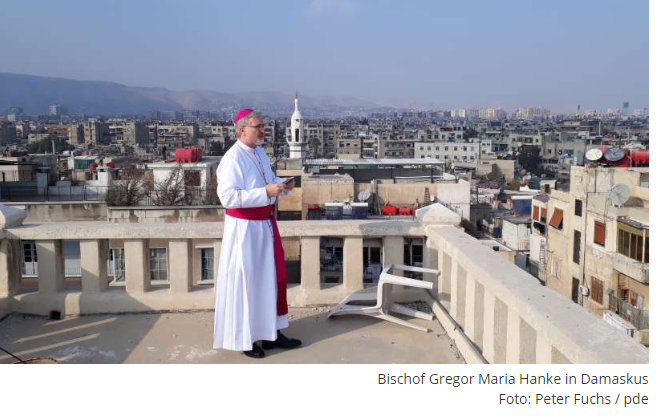 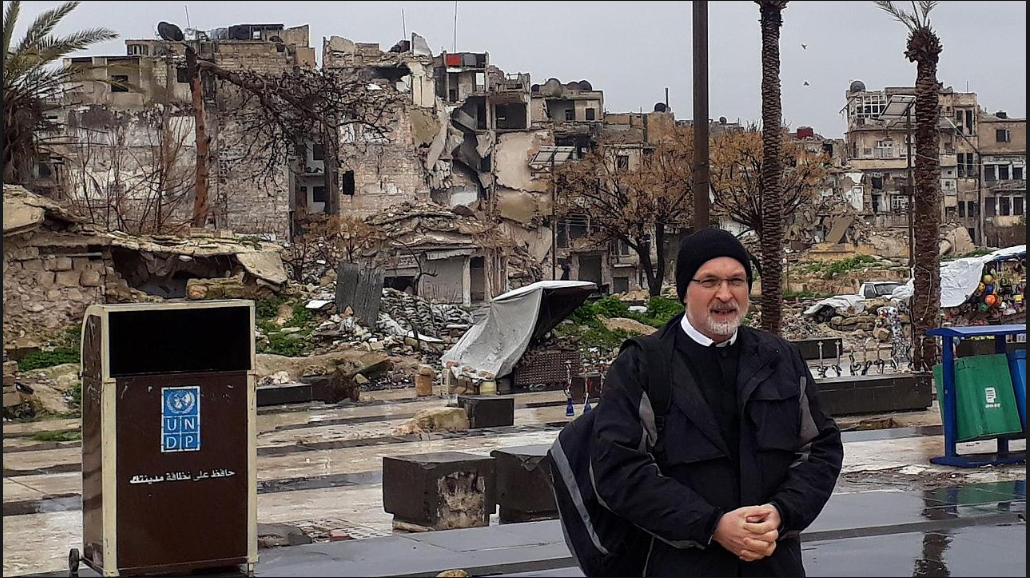 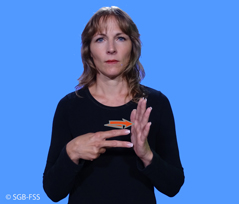 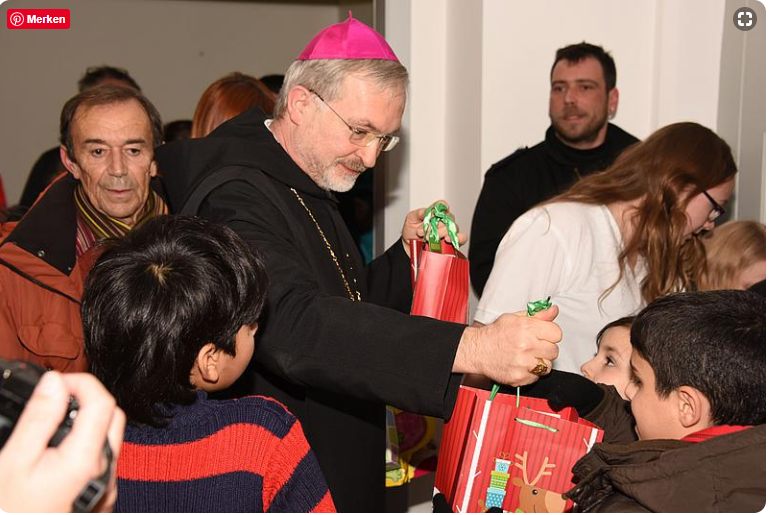 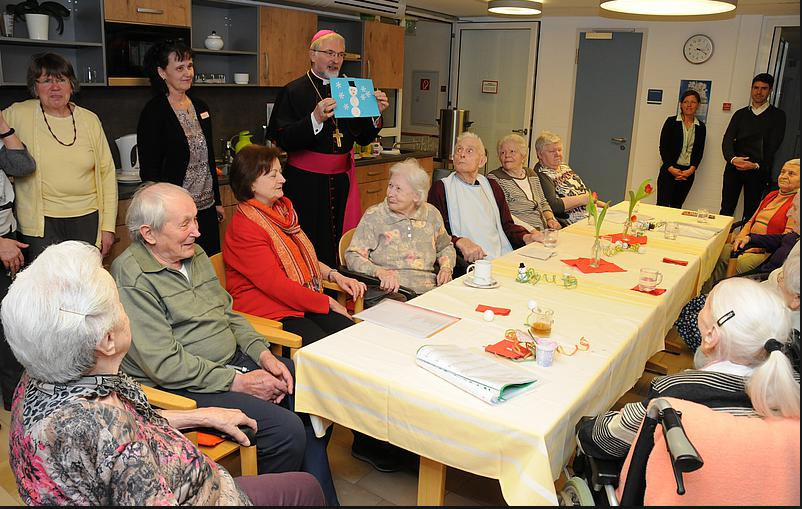 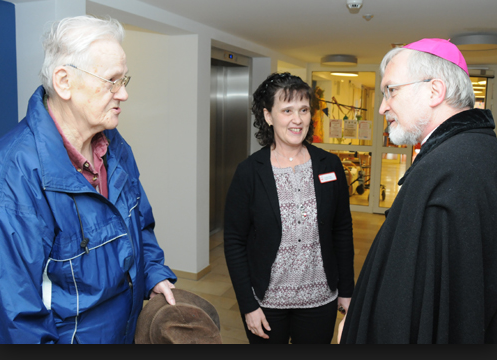 Firmung im Dom 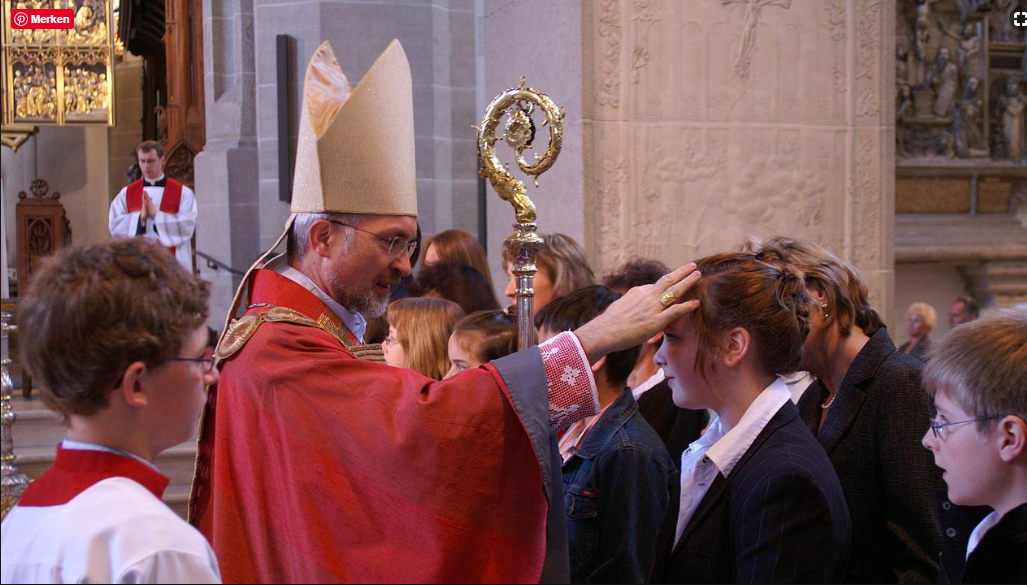 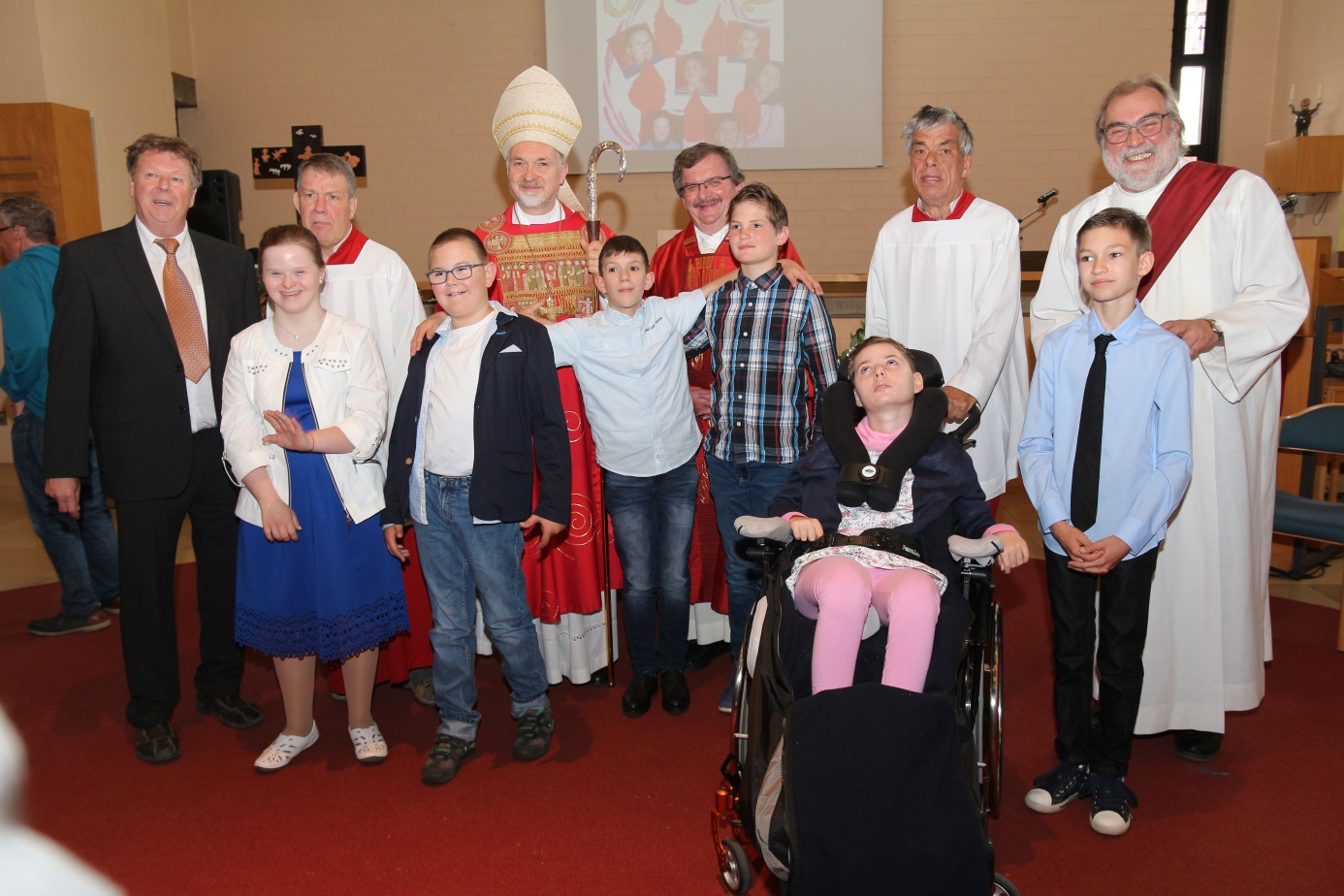 Firmung im Auhof 2018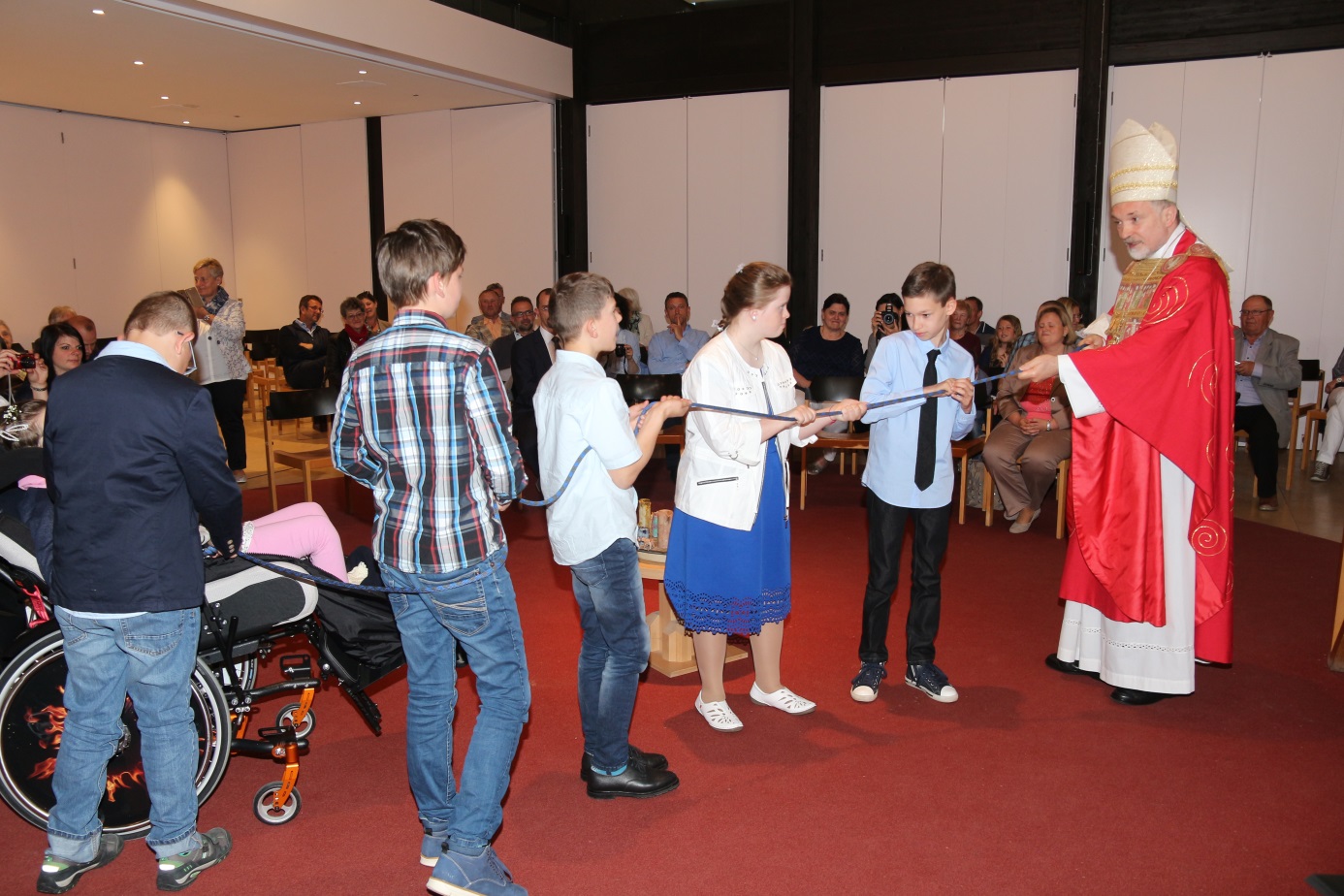 2011: Der Bischof in…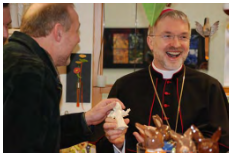 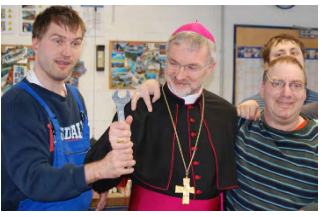 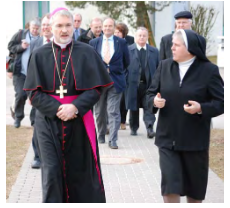 Und 2019?Kommt er zu eurer Firmung nach Zell.